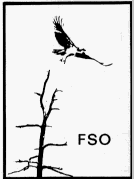 Föreningen Södermanlands OrnitologerFunktionschef- Vilt och fiske                                                                                                                    Johan VareniusLänsstyrelsen i Södermanlands län611 86 NyköpingYttrande från FSOAnsökan om skyddsjakt efter skarv i Hjälmaren och Mälaren 	Dnr 218-207-2016FSO har tagit del av ansökningen gällande skyddsjakt av skarv i Mälaren och Hjälmaren. Ansökan avser 2016 vilket FSO  välkomnar då det stämmer med vår tidigare uttalade ståndpunkt att ettåriga beslut möjliggör ett bättre beslutsunderlag inför kommande års åtgärder. I aktuella ansökningar kan vi konstatera att skyddsjakten kommer att bedrivas i närheten av fasta redskap ,ryssjor och bottensatta nät.Enligt Insjöfiskarna har denna form av skyddsjakt visat sig vara effektiv då skarven lär sig att hålla behörigt avstånd till redskapen. FSO:s uppfattning är att skyddsjakt på skarv inte skall beviljas förrän en godtagbar återkoppling är gjord för hur tidigare års skyddsjakt bedrivits och vilket resultat i minskade skador på nätfångster som noterats efter genomförd skyddsjakt.Till viss mån har detta skett även om det hade varit önskvärt att få del av hur skyddsjakten har utförts mer i detalj ,hur många fåglar som fällts , skadornas omfattning vid redskapen mellan olika år och om maginnehållet på skjutna fåglar har kontrollerats med avseende på artsammansättning.FSO har inget att erinra om  skyddsjakten bedrivs som den beskrivs i ansökan och om den utförs på  ett etiskt sättFSO efterlyser ett samlat grepp på hur skarven påverkar fiskbestånden i våra stora insjöar där våra kunskaper om fåglarnas beteendemönster kanske kan användas.     Eskilstuna 2016-06-09För FSO Lennart Eriksson /Sekreterare